Приложение к классному часу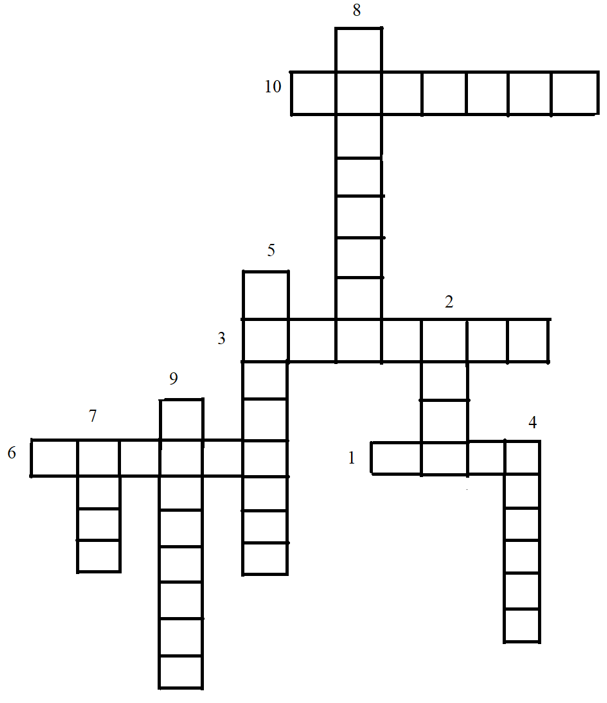 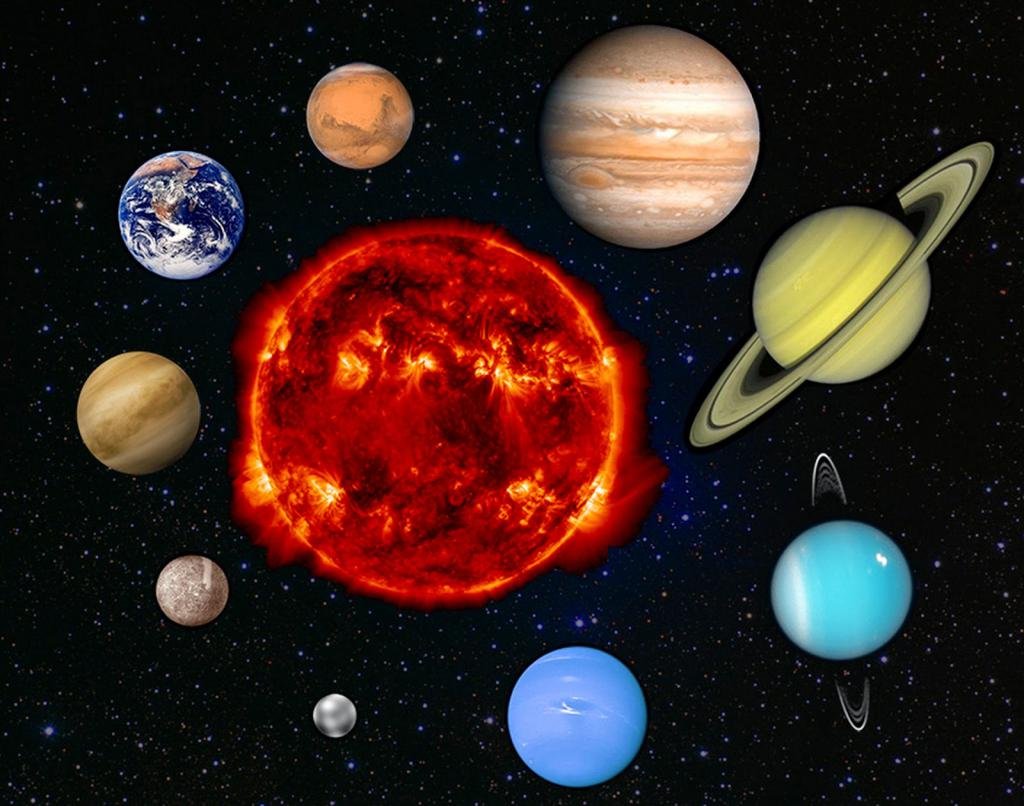 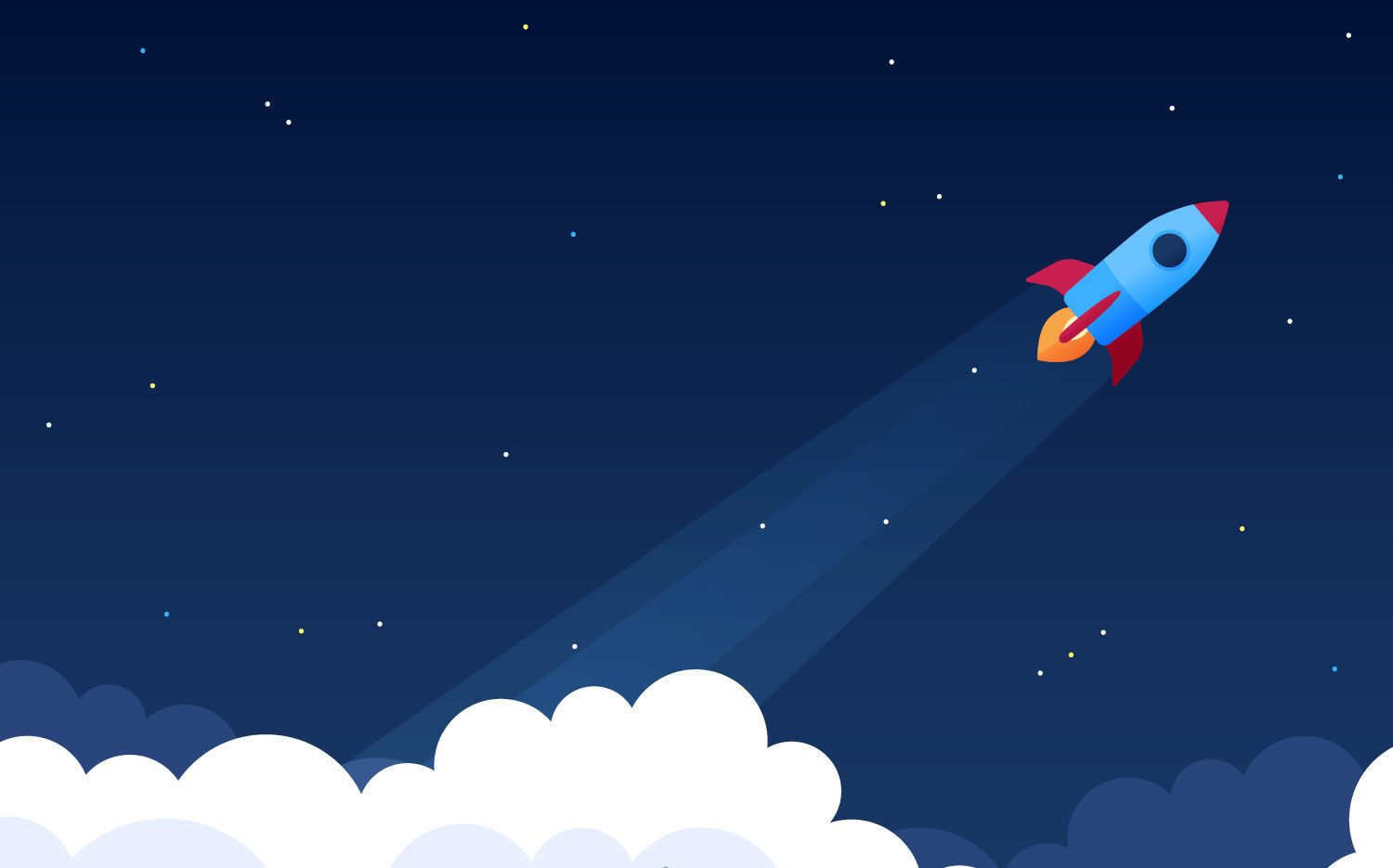 